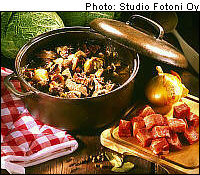 ingredients:600 g  karelian roast meat2 pcs carrots2 pcs onions1 ¼ tsp salt1 tbsp allspice1 tsp blackpepper2 pcs bay leafdirections:Preheat oven to 200 degrees celsius.Cube the meat into one inch cubes. Roughly chop onions. Add oil to a heavy Dutch oven and add the meat and onions to it. Roast in the oven for at least 30 minutes, or until the meat is nicely browned.Add the diced carrots, allspice and beef stock. Cover and place back in the oven for about 2 1/2 to 3 hours, or until the meat is tender.Serve over mashed potatoes.